FICHE CARTE SCOLAIRE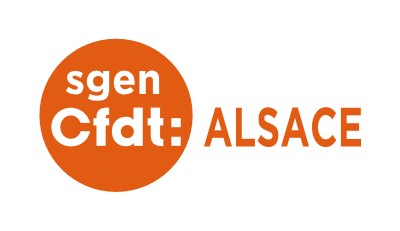 Préparation de la rentrée 2024/2025 dans le Bas-RhinVOUS ESPEREZ UNE OUVERTURE OU UNE ANNULATION DE FERMETURE ?Les mesures d’ajustement de carte scolaire pour la rentrée 2024 seront étudiées lors du CSASD du 7 juin (ou le 18 juin en cas de report).Nous vous invitons donc à nous faire parvenir cette fiche, accompagnée de tous les documents que vous jugerez utiles, pour nous permettre d’argumenter en votre faveur.N'hésitez pas à contacter vos représentants du Sgen-CFDT Alsace pour toute question ou toute demande d'intervention au 03 88 79 87 77 ou par mail à 67@sgen.cfdt.fr.Type d’école (cochez la ou les bonnes cases) :Qu’est-ce que la DSDEN vous a annoncé pour la rentrée 2024, suite au CSA du 13 février ? ………………………………………………………………………………………………………………………………………Vous espérez : une ouverture    une annulation de la fermeture Effectifs prévus :Attention, ces chiffres doivent s’appuyer sur de réelles inscriptions. Les inscriptions « possibles » doivent être indiquées ci-dessous.Pour les écoles en REP et REP+ : Nombre de classes de GS dédoublées : ……………	Effectifs moyens : ……………Nombre de classes de CP dédoublées : ……………	Effectifs moyens : ……………Nombre de classes de CE1 dédoublées : ……………	Effectifs moyens : ……………LOCAUX disponibles pour une ouverture éventuelle : OUI – NON – en cours d’aménagementNombre prévu d’enfants avec un dossier MDPH : …………Nombre prévu d’enfants avec notification d’AESH : …………Autres informations susceptibles de faire pencher la balance en votre faveur :(construction de logements, inscriptions possibles…)NOM DE L'ECOLE :RNE :067Commune :Circonscription :Mail : Mail : Téléphone :Nom du directeur/de la directrice : Nom du directeur/de la directrice : Nom du directeur/de la directrice : Nom du directeur/de la directrice : MaternelleÉlémentairePrimaireRPIREPREP+Site bilingueTPSPSMSGSCPCE1CE2CM1CM2ULISTOTALNb actuel de classes (sans l’ULIS)Prévisions 2024/2025MonolinguePrévisions 2024/2025Bilingue